UPAYA MENINGKATKAN SIKAP OPTIMISME DALAM BELAJAR  MELALUI LAYANAN BIMBINGAN KELOMPOK  TEHNIK
 JIGSAW  PADA SISWA KELAS  VIII  SMP SWASTA 
AL-MANAR MEDAN TAHUN AJARAN 2017/2018PROPOSALOLEH:ITO HARYANTI SIREGARNPM: 131484121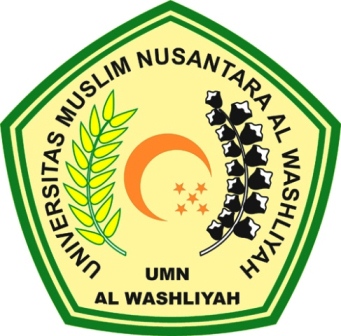 FAKULTAS KEGURUAN DAN ILMU PENDIDIKANUNIVERSITAS MUSLIM NUSANTARA (UMN) AL-WASHLIYAHMEDAN2017